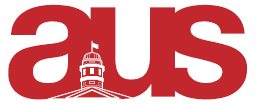 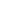 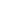 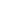 AUS Report - Arts Representatives to SSMUJuly 2018 Ana Paula: Hired special investigatorEquity commissioner training for frosh Working on subsidised alternative reproductive health, amending Health & Dental bylaws needed Andrew:Getting up to speed on financial bylaws to be able to help Mia revise themReaching out to SSMU execs about their plans for the yearGarima: Researching committees to join for upcoming year Reached out to Tre & Sophia to discuss plans for the year Respectfully submitted,Andrew Figueiredo, Garima Karia, Ana Paula Sanchez